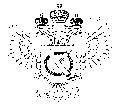 «Федеральная кадастровая палата Федеральной службы государственной регистрации, кадастра и картографии» по Ханты-Мансийскому автономному округу – Югре(Филиал ФГБУ «ФКП Росреестра»по Ханты-Мансийскому автономному округу – Югре)г. Ханты-Мансийск,	   									       Ведущий инженер ул. Мира, 27					                          		     отдела контроля и анализа деятельности    									                                                     Кургак Н.В.						                                                                                    8(3467) 960-444 доб.2010 
                                                                                                                                                                                            e-mail: Press@86.kadastr.ru
Пресс-релиз01.09.2018Более 190 тысяч электронных выписокиз Единого государственного реестра недвижимости за 6 месяцевБолее 190 тысяч электронных выписок из Единого государственного реестра предоставила Кадастровая палата жителям Ханты-Мансийского автономного округа - Югры. В первом полугодии 2018 года Кадастровая палата подготовила более 190 тысяч выписок из Единого государственного реестра недвижимости в виде электронного документа, что составило 82% от числа всех поступивших запросов.Сведения из Единого государственного реестра недвижимости об объекте недвижимости предоставляются по выбору граждан на бумажном носителе или в виде электронного документа, заверенного квалифицированной электронной подписью. В первом случае выписку можно получить лично в офисе МФЦ или по почте, во втором – в виде ссылки на пакет электронных документов.Обращаясь за услугами на портал, заявитель может сэкономить. Например, выписка из Единого государственного реестра недвижимости об объекте в виде бумажного документа для физических лиц обойдется 750 рублей, для юридических – 2200 рублей, а в виде электронного документа для физических лиц  размер платы составит 300 рублей, для юридических – 600 рублей. Многие заявители обращаются в Кадастровую палату за выпиской из ЕГРН о правах отдельного лица на имевшиеся (имеющиеся) у него объекты недвижимости. Если заявителю необходима выписка о правах отдельного лица на территории 1 субъекта РФ, то стоимость выписки в виде бумажного документа для физических лиц составит 650 рублей, для юридических 1800 рублей, в то время как выписка в виде электронного документа для физических лиц обойдется 400 рублей, для юридических – 650 рублей. Пакет документов, полученный заявителем в электронном виде, представляет собой архив формата ZIP, который содержит выписку на объект недвижимости в формате XML и файл электронной подписи в формате SIG. Открыть выписку и проверить корректность электронной подписи, которой заверен документ, можно с помощью специального сервиса «Проверка электронного документа» на портале Росреестра.Для того чтобы получить печатное представление выписки, достаточно загрузить xml-файл и нажать кнопку «Проверить», а затем выбрать функцию «Показать файл». Полученную таблицу с данными можно распечатать или сохранить. _____________________________________________________________________________При использовании материала просим сообщить о дате и месте публикации на адрес электронной почты Press@86.kadastr.ru или по телефону 8(3467) 960-444 доб.2010. Благодарим за сотрудничество
